Правила дорожного движения для пешеходовЕсли каждый человек будет соблюдать правила дорожного движения, в городе будет царить слаженность и уменьшится количество происшествий, связанных с транспортом. Помимо правил, существуют и дорожные знаки для детей, суть которых также важно им объяснить.Правило 1: Двигаться по переходным дорожкам и тротуарам можно с правой стороныЕсли тротуары отсутствуют, можно двигаться по велосипедной дорожке с правой стороны.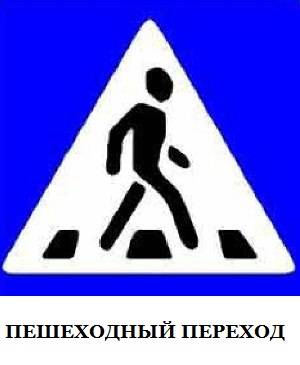 Двигаясь по велосипедной дорожке, не стоит мешать велосипедисту, идти следует по обочине, как можно правее.В случае отсутствия велосипедной дорожки, можно идти по краю проезжей части навстречу транспорту.Правило 2: Движение в темное время сутокПри движении по краю проезжей части или по обочине в темное время суток, необходимо иметь на одежде светоотражающие полоски или фонарь в руке, чтобы водители могли видеть человека.Правило 3: Переход дорогиЧтобы перейти через дорогу, следует найти светофор, и переходить на зеленый его свет.Если светофор отсутствует, можно найти знак «Зебры». Переходя по зебре необходимо посмотреть сначала влево, чтобы не было машин, после вправо.Существуют для перехода улиц подземные переходы с соответствующим знаком, там можно проходить спокойно, транспорт в них отсутствует.Если ребенок маленький, он обязательно должен держаться за руку взрослого человека.Переходя дорогу, нельзя останавливаться на ней и задерживаться. Если перейти вовремя не удалось, следует дождаться зеленого сигнала светофора заново, находясь на линии, разделяющей две проезжие части.Если светофор или переход отсутствует, необходимо дождаться полного прекращения движения машин, и переходить дорогу быстро и под прямым углом.Переходить дорогу с велосипедом можно только везя его рядом с собой.Правило 4: При выходе из общественного транспортаПри выходе из автобуса на нужной остановке, следует обходить его сзади, перед этим убедившись, что за ним не едет другой транспорт.Выходя, из трамвая, можно дождаться пока он отъедет от остановки. Если ожидать нет времени, можно обойти его спереди, предварительно посмотрев, нет ли другого трамвая, двигающегося навстречу первому.Правило 5: Движение групп людейДвижение больших групп людей должно быть организованным, по колоннам.Если места на тротуаре мало, можно идти на проезжей части навстречу транспорту.Впереди и позади колонны на расстоянии 10 – 15 метров должны идти сопровождающие лица с красными флажками и фонариками в руках (при сумерках и в темноте). Впереди человек должен нести белый фонарик, сзади – красный.Колонны детей можно вести только по тротуарам или пешеходным дорожкам. В крайних случаях можно выйти на обочину навстречу транспорту, но не в темное время суток.Правило 6: Пешеходам запрещеноВыходить или выбегать на дорогу или пешеходный переход внезапно, машина может не успеть затормозить.Выходить на проезжую часть, предварительно не посмотрев налево и не убедившись, что опасность отсутствует.Переходить проезжую часть не на светофоре или не по «зебре», если на дороге больше трех полос движения в обоих направлениях.Задерживаться или останавливаться на проезжей части при переходе.Самостоятельно выходить детям дошкольного возраста на проезжую часть без взрослых.Играть возле проезжей дороги детям запрещается даже возле дома, для этого есть игровые площадки.Правила дорожного движения в стихахПравила дорожного движения – очень важны для безопасности детей. Чтобы обучение проходило увлекательно и хорошо запоминающее, можно читать и учить вместе с малышами стихи о правилах и знаках дорожного движения.Стих 1:Город, в котором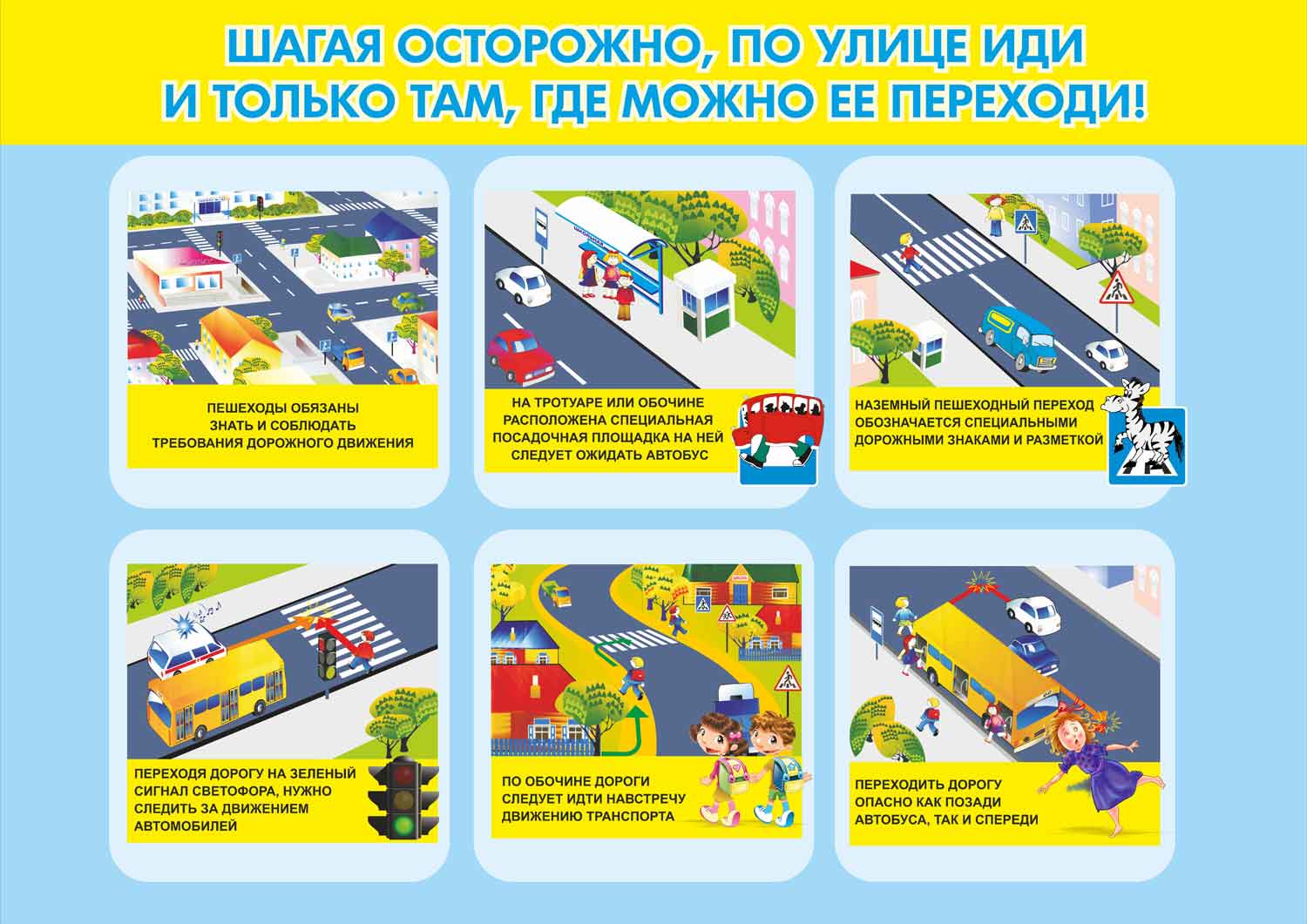 Мы с тобой живем, Можно по правуСравнить с букварем.Азбукой улиц,Проспектов, дорогГород дает намВсе время урок.Вот она, азбука,—Над головой:Знаки развешаныВдоль мостовой.Азбуку городаПомни всегда,Чтоб не случиласьС тобою беда.Стих 2:Светофор нас в гости ждет.Освещает переход.Загорелся красный глаз:Задержать он хочет нас.Если красный – нет пути.Красный свет – нельзя идти.Желтый свет – не очень строгий:Жди, нам пока нет дороги.Ярко-желтый глаз горит:Все движение стоит!Наконец, зеленый глазОткрывает путь для нас.Полосатый переходПешеходов юных ждет!Стих 3:Встали мы на переходе,Перед нами светофор.И при всем честном народеСмотрит на нас он в упор.Красный глаз его открылся,Значит, хочет он сказать:Как бы ты не торопился,Должен сейчас ты стоять!Вот мигает желтым глазом.Приготовься, говорит!Как закрою этот – разомБудет третий глаз открыт.Третий глаз горит зеленым,Все машины встали в ряд.Можем мы идти, (имя),Мама с папой говорят.Стих 4:Через лес бежит дорога,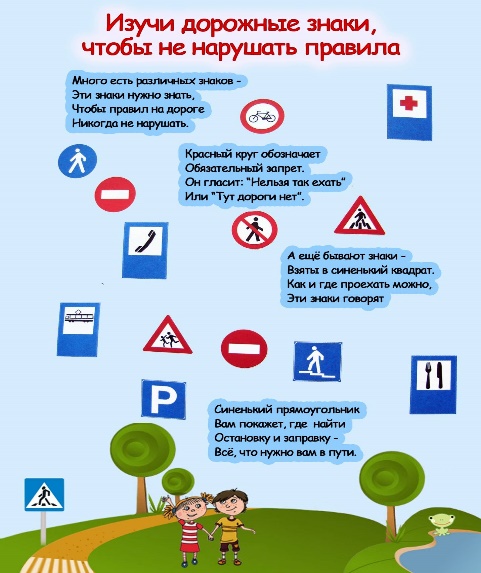 Светофор моргает строго.К переходу все спешат:От лосей и до мышат.Иногда через дорогуПешеходов очень многоХодит, скачет, пролетает,Пробегает, проползает.Мама ежика учила,Мама пальчиком грозила: -Помни правила, малыш!Если красный свет – стоишь!Если желтый – просто жди,На зеленый – проходи!Непослушный пешеходСделал все наоборот!Ежик сильно торопилсяИ клубочком покатилсяПрямиком на красный свет!Можно так? Конечно, нет!Завизжали тормоза,И зажмурил еж глаза.Толстый старый самосвал,Забибикал, зарычал: -Еле я остановился,Чуть с дороги не свалился!Что, не знаешь правил ты?!Ну-ка быстро марш в кусты!Дам я, еж, тебе совет:Не ходи на красный свет!Еж тихонько пропыхтел: -Извините, не хотел.Рассказал нам светофор:Еж исправился с тех пор.Лучше всех порядок знает,Ничего не нарушает!Стих 5:И проспекты, и бульвары —Всюду улицы шумны,Проходи по тротуаруТолько с правой стороны!Тут шалить, мешать народуЗапрещается!Быть примерным пешеходомРазрешается.Если едешь ты в трамваеИ вокруг тебя народ,Не толкаясь, не зевая,Проходи скорей вперед.Ехать «зайцем», как известно,Запрещается!Уступить старушке местоРазрешается.Если ты просто гуляешь,Все равно вперед гляди,Через шумный перекрестокОсторожно проходи.Переход при красном светеЗапрещается!При зеленом даже детямРазрешается.Стих 6:Если надо перейтиТебе через дорогу,С этой целью по путиВсегда есть переходы!Переходы могут бытьРазными, ребята!Чтобы это не забытьНадо знаки изучить:Есть знак «Подземный переход» -Ступеньки вниз ведут!Спускайся смело и иди –Ведь нет движения тут.С дорожкой полосатойСтоит у «зебры» знакДолжны вы знать, ребята,Что это не пустяк:Переходя по «зебре»Сначала убедись,Что все стоят машины –Затем поторопись!Стих 7:Иногда у остановок перехода нет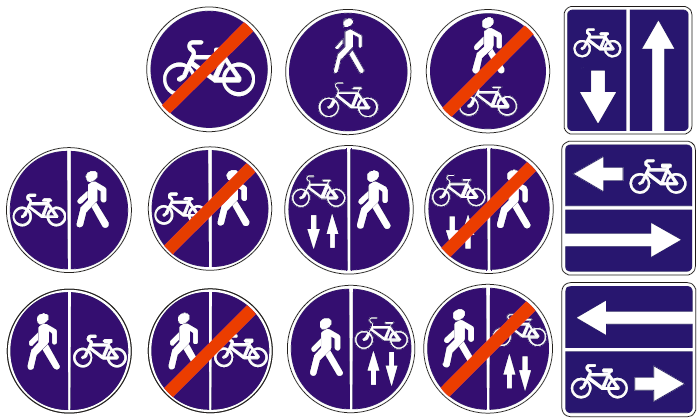 Надо перейти дорогу?Знай один секрет:Из автобуса ты вышелСзади обходи,Если хочешь ты дорогуСразу перейти.Если ехал ты в трамвае,Все наоборот –Спереди трамвай обходим,Смотрим и вперед.А вообще еще надежней –Лучше обожди,И когда отъедет транспорт,Вот тогда иди.Стих 8:Улицу нужно нам перейти,Но, светофора нет на пути.С шумом мимо несутся машины.Но, для волнения нет причины:Есть специальный для нас переход,«Зеброй» его называет народ.Смело идем полосатой дорожкой,Водители, вы подождите немножко!Вправо и влево посмотрим сначала,Чтобы опасность не угрожала,И полосатый друг-переходЧерез дорогу нас поведет.Стих 9:Думаешь, велосипедНастоящий транспорт?Нет! Помни: на проезжей частиТрудно избежать несчастья!Если есть велосипед,Но, не дорос до нужных лет,Катайся лучше во дворе.Там безопасно детворе.Стих 10:Для тех, кто в городе живет,Нужен подземный переход.Дорогу проще перейтиНам по подземному пути.Машинам нет там хода,Там только пешеходы.Чтобы обучить ребенка правилам дорожного движения, необходимо много времени и усилий. Каждый раз на улице следует повторять с ребенком основные правила в ненавязчивой форме. Мягкие беседы дадут больше позитивных плодов, чем крики и плач.